КАЗЕННОЕ ОБЩЕОБРАЗОВАТЕЛЬНОЕ УЧРЕЖДЕНИЕХАНТЫ-МАНСИЙСКОГО АВТОНОМНОГО ОКРУГА-ЮГРЫ«КАДЕТСКАЯ ШКОЛА-ИНТЕРНАТИМЕНИ ГЕРОЯ СОВЕТСКОГО СОЮЗА БЕЗНОСКОВА ИВАНА ЗАХАРОВИЧА»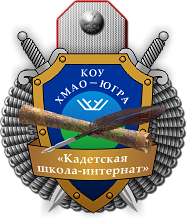 КОНКУРСНЫЕ МАТЕРИАЛЫпо теме деятельности региональной инновационной площадки«Эффективный учебный план как условие реализации федеральных государственных образовательных стандартов основного и среднего общего образования»Дополнительная образовательная общеразвивающая программа«ОСНОВЫ СЛУЖБЫ
В СЛЕДСТВЕННОМ КОМИТЕТЕ РОССИЙСКОЙ ФЕДЕРАЦИИ»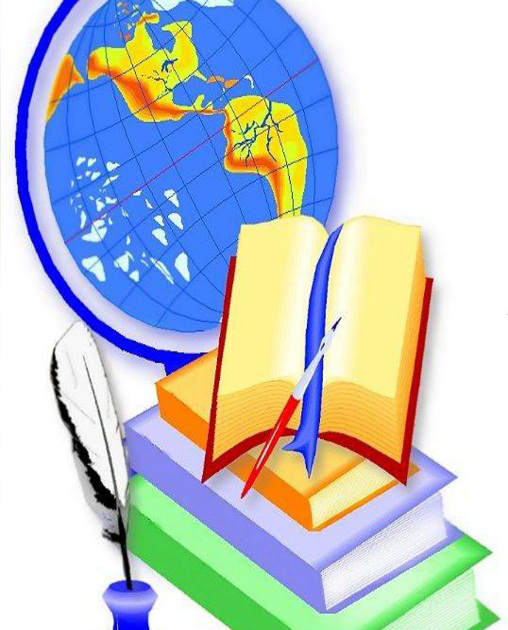 Конкурсный отбор образовательных организаций, имеющих статус региональных инновационных площадок, в 2020 годус. Нялинское 20201. ПОЯСНИТЕЛЬНАЯ ЗАПИСКАОдной из задач, стоящих перед следственным управлением Следственного комитета Российской Федерации по Ханты-Мансийскому автономному округу – Югре (далее – следственное управление) и КОУ «Кадетская школа-интернат» является популяризация профессии следователя и организация ранней профориентационной работы с подростками, при участии в этом процессе сотрудников следственного управления, ветеранов следствия и обучающихся Кадетской школы-интерната.Дополнительная общеразвивающая образовательная программа «Основы службы в Следственном комитете Российской Федерации» (далее – программа) разработана в целях проведения занятий в рамках дополнительного образования и профессиональной ориентации подростков. Основная цель разработки данной программы – способствовать формированию у обучающихся интереса к изучению работы следователя и следователя-криминалиста, к предметам правовой направленности, повышению уровня правового образования и правовой культуры подрастающего поколения, а также развитию у них творческого отношения к любому виду деятельности, умения анализировать явления и процессы окружающей действительности с помощью эмпирических методов и теории. Актуальность, общественная значимость и педагогическая целесообразность данного направления деятельности, диктует необходимость создания образовательной программы, которая будет способствовать формированию позитивного отношения молодежи к службе 
в следственных органах Следственного комитета Российской Федерации, положительной мотивации несовершеннолетних на поступление в образовательные организации Следственного комитета Российской Федерации, а также создавать условия для правового обучения и воспитания обучающихся.Педагогическая целесообразность заключается в том, что изучая эволюцию методов расследования и наиболее известные примеры 
их применения на практике, приобретая теоретические знания, практические навыки и умения, связанные с использованием криминалистических средств 
и методов при производстве следственных действий, планирование 
и организацию раскрытия, расследования преступлений, обучающиеся развивают лидерский и творческий потенциал, критическое мышление, внимание и память, приобретают навыки моделирования, практического решения прикладных (следственных) и социальных задач.Цель программы: популяризация следственной работы в подростковой среде, патриотическое и нравственное воспитание подрастающего поколения, повышение правосознания обучающихся, воспитание их на традициях Следственного комитета Российской Федерации, профориентация молодежи для поступления в образовательные организации Следственного комитета Российской Федерации.Программа рассчитана для обучающихся 10-11 классов КОУ «Кадетская школа-интернат».Срок реализации: 70 часа (по 36 часов в 10 классе и 34 часа в 11 классе по 1 ч. в неделю).1.1. Планируемые результаты1.1.1. Личностные результаты:осознание главенства закона как одного из основных принципов существования государства и условий формирования гражданского общества, знание истории отечественных правоохранительных органов, усвоение гуманистических, демократических и традиционных ценностей многонационального российского общества;воспитание чувства ответственности и долга перед Отечеством;осознание социальной значимости следственной работы 
и необходимости поддержания высокого уровня общественного правосознания;способность добросовестно исполнять свои обязанности, в том числе связанные с особенностями следственной деятельности, соблюдать принципы профессиональной этики;владение культурой мышления, способность к обобщению, анализу, восприятию информации, постановке цели и выбору путей ее достижения;уважительное отношение к праву и закону, нетерпимое отношение 
к коррупционному поведению;стремление к саморазвитию, освоению новых видов деятельности 
и применению их на практике;способность использовать основные положения и методы социальных, гуманитарных и экономических наук при решении социальных 
и профессиональных задач.1.1.2. Метапредметные результаты:умения определять понятия, создавать обобщения, устанавливать аналогии, классифицировать, самостоятельно выбирать основания и критерии для классификации, устанавливать причинно-следственные связи, строить логическое рассуждение, умозаключение (индуктивное, дедуктивное 
и по аналогии) и делать выводы;развитие наблюдательности, памяти, внимания, находчивости, самостоятельности, кругозора, логики мышления, исследовательских способностей, навыков моделирования, лидерского и творческого потенциалов;формирование и развитие компетентности в области использования информационно-коммуникационных технологий; умения пользования справочными системами и другими поисковыми средствами;формирование и развитие дедуктивного мышления, умение применять его в познавательной, коммуникативной, социальной практике 
и профессиональной ориентации.формирование основ правосознания для соотнесения собственного поведения и поступков других людей с нравственными ценностями и нормами поведения, установленными законодательством Российской Федерации, убежденности в необходимости защищать правопорядок правовыми способами 
и средствами, умений реализовывать основные социальные роли в пределах своей дееспособности;знакомство обучающихся с назначением, структурой и основными принципами деятельности следственных органов в ретроспективе 
и на современном этапе;формирование теоретических знаний, общего системного представления о следственной работе и криминалистике;приобретение общих знаний по использованию возможностей современных технико-криминалистических и иных методов сбора и оценки информации, с целью развития способностей делать необходимые выводы
и давать обоснованные оценки социальным событиям и процессам.1.2. Планируемые результаты:По окончании освоения программы, обучающиеся должнызнать:основные этапы развития предварительного следствия в России;основные задачи и направления деятельности следственных органов Следственного комитета;основные задачи, выполняемые следствием на разных этапах общественно-исторического развития, и роль государства в создании условий 
для их успешного решения, в том числе путем формирования соответствующих профессиональных и компетентных государственных структур;особенности методик, применяемых в процессе следственной деятельности в историческом контексте, их преемственность и возможности использования на современном этапе;особенности конституционного строя и правовые гарантии граждан России, и роль следствия в защите прав и законных интересов личности;основные положения законодательства Российской Федерации 
в области уголовного права, общепризнанные принципы и нормы международного права;иметь навыки:по выдвижению следственных версий, определению направлений расследования, планированию и осуществлению целенаправленной (поэтапной) деятельности по расследованию преступлений;применения простых образцов криминалистической техники;деятельности по розыску материальных следов отражения преступной деятельности, их фиксации, изъятию и исследованию в целях получения криминалистически значимой информации и доказывания по делу;работы с программой «Фоторобот»иметь представление:об основополагающих теоретических положениях уголовного права 
и уголовного процесса, основах криминалистической техники, криминалистической тактики и методики расследования отдельных видов преступлений;об основных следственных действиях;об основных положениях общей теории криминалистики, сущности 
и содержании криминалистических понятий, категорий;о деятельности следственных органов по расследованию преступлений, применению криминалистической техники в деятельности по розыску следов материального отражения преступной деятельности, их фиксации, изъятию 
и исследованию в целях получения криминалистически значимой информации 
и доказывания по делу, по выдвижению версий, определению направлений следствия, планированию и осуществлению целенаправленной (поэтапной) деятельности по расследованию преступлений;о том, какие вопросы решает следователь в ходе расследования 
и раскрытия уголовного дела;о предпосылках зарождения науки криминалистики, истории 
ее развития;об экспертных исследованиях в уголовном судопроизводстве;о психологических особенностях следственной работы;о судебном порядке рассмотрения уголовных дел.1.3. Формы и методы обученияФормы занятий:урок получения новых знаний;урок закрепления знаний;практические занятия;урок контроля.Методы обучения:вербальные: объяснение новых терминов и понятий, обсуждение, беседа, рассказ, анализ выполнения заданий, комментарии;наглядные: презентации, демонстрация, использование иллюстраций, видеоматериалы;практические: упражнение по отработке приемов следственной работы с материалами и инструментами, практический показ;аналитические: опрос, оценка выполненных заданий, самоанализ теоретической и практической деятельности.Используются:объяснительно-иллюстративные методы: рассказ, беседа, демонстрация и иллюстрация;диалогический метод: диалог между обучающимся и педагогом, который обеспечивает более полное, точное, углубленное изучение материала путем обсуждения возникающих проблем;проблемно-исследовательские методы: обучающиеся совместно 
с педагогом проводят исследования, обобщают материалы, используют новые технологии.Формы организации деятельности:групповые; фронтальные; экскурсии.Содержание тем 1 года обучения.История создания и правовые основы деятельности Следственного комитета РФ.Посвящение в профессию.История создания Следственного комитета Российской Федерации, правовые основы деятельности.Основы этики и служебного поведения сотрудников Следственного комитета Российской Федерации.Система правоохранительных органов Российской Федерации.Основы юридической психологии (психология правонарушения).Основы юридической психологии (психология потерпевшего).Основы уголовного права.Понятие и задачи уголовного права, уголовная ответственность и ее основания. Понятие преступления по уголовному праву, состав преступления.Объект и объективная сторона преступления. Субъект и субъективная сторона преступления. Обстоятельства, исключающие преступность деяния.Понятие стадий совершения преступления, соучастие в преступлении, множественность преступлений.Система и виды наказаний, освобождение от уголовной ответственности. Уголовная ответственность несовершеннолетних.Основы уголовного процесса.Понятие уголовного процесса, его сущность и задачи. Принципы уголовного процесса Субъекты уголовного процесса.Доказывание и доказательства в уголовном процессе.Меры пресечения в уголовном процессе.Основы криминалистики.Основные положения общей теории криминалистики. Понятие и виды криминалистической идентификации.Общие положения криминалистической техники. Криминалистическая фотография и видеозапись.Основы криминалистического исследования следов (трасология).Основы судебной медицины и психиатрии.Предмет, методы и объекты судебной медицины.Общее понятие судебно-медицинской экспертизы, виды.Предмет, методы и объекты судебной психиатрии.         2 года обучения.Основы уголовного права Российской Федерации (особенная часть).Классификация преступлений в уголовном праве Российской Федерации.Общая характеристика преступлений против личности.Общая характеристика преступлений в сфере экономики.Общая характеристика преступлений против общественной безопасности и общественного порядка.Общая характеристика преступлений против государственной власти.Общая характеристика преступлений против мира и безопасности человечества.Основы уголовно-процессуального законодательства Российской Федерации (особенная часть).Стадии уголовного судопроизводства: понятие, значение, виды.Досудебное производство.Судебное производство.Теоретические основы криминалистики. Особенности расследования отдельных видов преступлений.Криминалистика – наука о раскрытии и расследовании преступлений.Криминалистические версии. Планирование расследования.Расследование убийств.Расследование мошенничества.Расследование взяточничества.Особенности расследования нераскрытых преступлений прошлых лет.Идентификация человека по признакам внешности.Процессуальная документация (общие положения).Понятие документа. Общее документоведение.Основы юридической психологии.Психология правонарушения.Психология потерпевшего.3. ОРГАНИЗАЦИОННО-ПЕДАГОГИЧЕСКИЕ РЕСУРСЫСпециалисты, занятые в реализации программы:Педагогические и руководящие работники КОУ «Кадетская школа-интернат»Следователи, следователи-криминалисты и другие специалисты следственного управления.4. МАТЕРИАЛЬНО-ТЕХНИЧЕСКОЕ ОБЕСПЕЧЕНИЕ ПРОГРАММЫЗанятия по программе «Основы государственной службы в Следственном комитете Российской Федерации» проходят в аудиториях, оборудованных мультимедийными средствами обучения, а также на специально подготовленных площадках (полигонах).Для обеспечения учебного процесса необходимо задействовать:Учебные кабинеты.Схемы, фотографии, плакаты.Помещения для проведения мероприятий по программе.Интерактивные доски.Макеты предметов и орудий преступления, манекены.Унифицированный чемодан для осмотра места происшествия (следственный чемодан), иные технико-криминалистические средства, предназначенные для обнаружения, фиксации и изъятия следов преступления, 
и демонстрации учебного материала.Документы архивных и учебных уголовных дел, фототаблицы, слайды с изображением места происшествия.Фотоаппарат (цифровой).Принтер (для распечатки цифровых фотографий).Видеокамера.Видеопроектор (проекционный экран).Персональный компьютер (ноутбук).Передвижная криминалистическая лаборатория.СПИСОК ЛИТЕРАТУРЫАверьянова Т.В. Судебная экспертиза: курс общей теории. - М.: Норма, 2012.Адельханян Р.А. Криминалистика. Курс лекций: учеб. пособ. - М.: ЮНИТИ-ДАНА, 2014.Аминев Ф.Г. Современный уровень развития криминалистической техники требует совершенствования организации ее применения // Эксперт- криминалист. 2013. № 4. С. 30-33.Баев О.Я. Самоидентификация современной криминалистики (объект, предмет и субъектная система современной наук и криминалистики) // Библиотека криминалиста. Научный журнал. 2012. № 4 (5). С. 308-323.Бастрыкин А.И. Криминалистика: техника, тактика и методика расследования преступлений: науч.-практ. пособ. - СПб.: Юридический центр Пресс, 2010.Беляков А.А. Взрывчатые вещества и взрывные устройства (криминалистическая взрывотехника). - М.: Юрлитинформ, 2003.Бескровный Ю.В. Планирование как метод организации раскрытия 
и расследования преступлений // Российский следователь. 2010. № 5. С. 2-3Бразоль Б.Л. Методология обыска // Вестник криминалистики. 2014. Вып. 1 (49). С. 56-91.Брижак 	З.И., Волочай С.Н. Повышение эффективности следственных действий (на примере опознания живых лиц) // Российский следователь. 2013. № 10. С. 28-30.Бутырская А.В., Гущев М.Е. Расследование преступлений, совершенных в составе организованной группы, преступного сообщества (преступной организации): курс лекций. - Н. Новгород: Полиграфия сервис, 2014.Быков В. Допрос потерпевшего // Законность. 2014. № 6. С. 27-32.Варданян А.А. Расследование преступлений, связанных с торговлей людьми: уголовно-процессуальные и криминалистические аспекты: монография. - М.: Юрлитинформ, 2012.Вареник Р.Ю. Особенности расследования превышения должностных полномочий // Расследование преступлений: проблемы и пути их решения: сборник научно-практических трудов. 2013. Вып. 2. М.: Институт повышения квалификации СК России. С. 96-99.Вдовин А.Н. Некоторые аспекты проведения экспертиз при расследовании незаконного оборота оружия // Эксперт-криминалист. 2013. № 4. С. 5-7.Волынский А.Ф. Дактилоскопия: влияние общественного сознания 
на ее возникновение и развитие // Эксперт-криминалист. 2014. № 4. С. 3-6.Гармаев Ю.П., Степаненко Р.А. Обстоятельства, подлежащие установлению и доказыванию по делам о преступлениях, связанных 
с посредничеством во взяточничестве // Российский следователь. 2013. № 11. 
С. 34-37.Грибунов О.П., Нарыжный Е.В. Основные аспекты применения цифровой фотографии при осмотре места происшествия // Эксперт- криминалист. 2014. № 3. С. 33-35.Дактилоскопия и дактилоскопическая экспертиза: практическое пособие / Под ред.: Анищенко И.А. - М.: Юрлитинформ, 2013.Дубинин Л.Г. Проведение очной ставки в ходе расследования заведомо ложных показаний свидетеля или потерпевшего // Вестник криминалистики. 2014. Вып. 1 (49). С. 47-50.Дугин А.Е. Психологический анализ профессиональной деятельности следователя по расследованию похищения человека // Российский следователь. 2005. № 2. С. 47-48.Жижина М.В., Ищенко Е.П. История развития и современные представления об объекте и предмете криминалистики // Библиотека криминалиста. Научный журнал. № 3 (4). 2012. С. 14-26.Зинин А.М., Подволоцкий И.Н. Габитоскопия. Учебное пособие. - М.: Юрлитинформ, 2006.Иванов А.А. Внедрение в практику следственных органов современной криминалистической техники // Вестник Следственного комитета Российской Федерации. 2013. № 1 (19). С. 19-21.Каганов А.Ш. Криминалистическая идентификация личности по голосу и звучащей речи: монография. - М.: Юрлитинформ, 2012.Калюжный А.Н., Флоря Д.Ф. Особенности расследования преступлений, связанных с незаконным оборотом наркотических средств 
и психотропных веществ: учеб. пособ. - М.: Юрлитинформ, 2010.Карагодин В.Н. Криминалистическое учение о преодолении противодействия расследованию // Библиотека криминалиста. Научный журнал. 2013. № 4 (9). С. 241-252.Кашманов П.М., Кашманов М.П. Использование разработок признаков почерка в процессе идентификационного экспертно-криминалистического исследования рукописей // Эксперт-криминалист. 2007. № 2. С. 17-20.Климус Ф., Коварж З., Крайникова М., Крейчи З., Фазекаш И. Запах человека и срок его сохранения на вещественном доказательстве - метод идентификации по запаху // Эксперт-криминалист. 2014. № 2. С. 29-35.Кокорева Л.В. 	Методика расследования карманных краж, совершенных в общественном транспорте: монография/Под науч. ред.: Кустов А.М. - М.: Юрлитинформ, 2013.Комаров И.М. К вопросу о понятии версии следственного действия в расследовании преступлений // Библиотека криминалиста. Научный журнал. 2014. № 2 (13). С. 175-180.Комиссаров В.И. Об актуальных направлениях развития криминалистической тактики // Российский следователь. 2014. № 6. С. 8-11.Корчагин А.А. Криминалистическая методика предварительного расследования и судебного разбирательства по делам об убийствах (проблемы теории и практики): монография; Гл. ред.: Гавло В.К. - М.: Юрлитинформ, 2013.Криминалистика. Учебник. В 2-х т. / Под ред. А.И. Бастрыкина / Т. Аверьянова, И. Александров, А. Бастрыкин и др. - М.: Экзамен, 2014.Криминалистическая тактика: учебное пособие для бакалавров / Карлов В.Я.; Под науч. ред.: Зайцев О.А. - М.: Юрлитинформ, 2013.Кудрявицкий А.С., Мазунин Я.М. Оперативно-розыскное 
и криминалистическое обеспечение судебного разбирательства дел 
о преступлениях, совершаемых организованными преступными сообществами: монограф. - М.: Юрлитинформ, 2013.Кузнецов А.А., Соколов А.Б. Расследование краж имущества граждан, совершаемых группами несовершеннолетних: монография. - М.: Юрлитинформ, 2013.Кузьмин С.В. К вопросу о понятии тактического приема // Вестник криминалистики. 2014. Вып. 1 (49). С. 51-55.Кулеева И.Ю., Мазунин Я.М. Правовое регулирование 
и криминалистическое обеспечение расследования нераскрытых преступлений прошлых лет: монография. - М.: Юрлитинформ, 2013.Меркулова М.В. К вопросу об оценке результатов проверки показаний на месте // Вестник криминалистики. 2013. Вып. 1 (45). С. 82-86.Методика расследования отдельных видов преступлений против личности: учебник для студентов вузов, обучающихся по специальности «Юриспруденция» / под общ. ред. В.Н. Карагодина. М.: ЮНИТИ-ДАНА, 2015.Миловидов С.Л., Павличенко Г.В., Семенов А.А. Организация комплексной проверки лиц, подозреваемых в совершении преступлений, по экспертно-криминалистическим учетам // Эксперт-криминалист. 2009. № 4. С. 19-24.Муратов К.Д. Сущность, значение и правовые последствия выемки 
по уголовным делам: монография. - М.: Юрлитинформ, 2013.Николенко А.Д. Новая технология поиска спрятанных предметов 
при обыске // Вестник криминалистики. 2013. Вып. 2 (46). С. 65-66.Ниманде Э.В., Терехович В.Н. Сущность криминалистической идентификации // Библиотека криминалиста. Научный журнал. 2013. № 6 (11). С. 331-338.Новиков С.А. Допрос с использованием систем видеоконференцсвязи: завтрашний день российского предварительного расследования // Российский следователь. 2014. № 1. С. 2-6.Папышева Е.С. Методика первоначального этапа расследования убийств, совершенных несовершеннолетними / Под общ. и науч. ред.: Исаенко В.Н. - М.: Юрлитинформ, 2011.Пичугин С.А., Самошина З.Г. Современные проблемы составления словесных портретов и пути их решения // Вестник криминалистики. 2013. Вып. 2 (46). С. 54-58.Румянцева И.В., Холопов П.А. Криминалистическая диагностика: понятие и возможности применения на современном этапе // Библиотека криминалиста. Научный журнал. 2013. № 1 (6). С. 279-285.Скобелин С.Ю. Взаимодействие следователя и суда в рамках изучения личности подсудимого // Уголовное судопроизводство. 2014. № 2. С. 19-21.Словарь по криминалистике: 1250 терминов и определений / Багмет, Анатолий Михайлович [и др.]. - М.: Юнити-Дана, 2015.Смушкин А.Б. Предъявление для опознания в условиях, исключающих восприятие опознающего опознаваемым, как способ обеспечения безопасности участника уголовного судопроизводства // Российский следователь. 2013. № 15. С. 11-13.Соломатина Е.А., Трощанович А.В. Вопросы расследования уголовных дел о вовлечении несовершеннолетних в совершение преступления // Расследование преступлений: проблемы и пути их решения: сборник научно-практических трудов. 2013. Вып. 1. С. 191-199.Таркинский А.И., Юсупкадиева С.Н. Организация первоначального этапа расследования грабежей и разбоев // Российский следователь. 2013. № 6. 
С. 4-8;Федоренко В.А. Актуальные проблемы судебной баллистики. - М.: Юрлитинформ, 2011.6. ЭЛЕКТРОННЫЕ РЕСУРСЫСайт Конституционного Суда РФ. http://www.ksrf.ruСайт Верховного Суда Российской Федерации http://www.supcourt.ru Сайт Следственного комитета Российской Федерации http://sledcom.ru Сайт Генеральной прокуратуры Российской Федерации. http://www.genproc.gov.ru/Сайт по криминалистической тематике «Все об истории и сегодняшнем состоянии криминалистики в мире. Азбука Криминалистики. Наследники Холмса». www.expert.aaanet.ru Форум криминалистов www.kriminalistika.ru Форум судебных медиков. Сайт по проблемам судебной медицины http://www.sudmed.ru Сайт о стрелковом оружии и современном вооружении http://www.weaponplace.ru Сайт о мошенничестве http://aferizm.ruСайт о криминалистике http://www.kriminalist.ruФильмы о расследованиях. Каталог фильмов о расследованиях преступлений и криминале для бесплатного онлайн просмотра. http://www.crime-tv.ru 7. КАЛЕНДАРНО-ТЕМАТИЧЕСКОЕ ПЛАНИРОВАНИЕ10 классКАЛЕНДАРНО-ТЕМАТИЧЕСКОЕ ПЛАНИРОВАНИЕ11 класс1.Пояснительная записка …………………………….………………..31.1.Структура планируемых результатов …………………...…………41.1.1.Личностные результаты ……………………………………….…….41.1.2.Метапредметные результаты …………………………...…………..41.2.Планируемые результаты ……………………..…………………….51.3.Формы и методы обучения ………………………………………….62.Содержание тем …….…………………………………….………73.Организационно-педагогические ресурсы …………………...……94.Материально-техническое обеспечение программы ……...………95.Список литературы ……………………………………………...…..96.Электронные ресурсы ……………………………………………….137.Календарно-тематическое планирование…………..………………14№ДатаДатаТипзанятияТемаурокаКол-вочасовОтветственный №по плануфактическиТипзанятияТемаурокаКол-вочасовОтветственный История создания и правовые основы деятельности Следственного комитета Российской Федерации.История создания и правовые основы деятельности Следственного комитета Российской Федерации.История создания и правовые основы деятельности Следственного комитета Российской Федерации.История создания и правовые основы деятельности Следственного комитета Российской Федерации.История создания и правовые основы деятельности Следственного комитета Российской Федерации.История создания и правовые основы деятельности Следственного комитета Российской Федерации.История создания и правовые основы деятельности Следственного комитета Российской Федерации.1Теория  Вводный урок. Посвящение в профессию.1Педагог школы, сотрудник СК2Теория История создания Следственного комитета Российской Федерации, правовые основы деятельности.1Педагог школы, сотрудник СК3Теория Основы этики и служебного поведения сотрудников Следственного комитета Российской Федерации.1Педагог школы, сотрудник СК4Теория Система правоохранительных органов Российской Федерации.1Педагог школы, сотрудник СК5Теория Основы юридической психологии (психология правонарушения).1Педагог школы, сотрудник СК6Теория Основы юридической психологии (психология потерпевшего).1Педагог школы, сотрудник СК7Зачет1Педагог школы, сотрудник СК2. Основы уголовного права.2. Основы уголовного права.2. Основы уголовного права.2. Основы уголовного права.2. Основы уголовного права.2. Основы уголовного права.2. Основы уголовного права.8Теория Понятие и задачи уголовного права, уголовная ответственность и ее основания. Понятие преступления по уголовному праву, состав преступления1Педагог школы, сотрудник СК9Теория Объект и объективная сторона преступления. Субъект и субъективная сторона преступления. Обстоятельства, исключающие преступность деяния1Педагог школы, сотрудник СК10Практика Объект и объективная сторона преступления. Субъект и субъективная сторона преступления. Обстоятельства, исключающие преступность деяния1Педагог школы, сотрудник СК11Теория Понятие стадий совершения преступления, соучастие в преступлении, множественность преступлений1Педагог школы, сотрудник СК12ПрактикаПонятие стадий совершения преступления, соучастие в преступлении, множественность преступлений1Педагог школы, сотрудник СК13Теория Система и виды наказаний, освобождение от уголовной ответственности. Уголовная ответственность несовершеннолетних1Педагог школы, сотрудник СК14Зачет 1Педагог школы, сотрудник СК3. Основы уголовного процесса.3. Основы уголовного процесса.3. Основы уголовного процесса.3. Основы уголовного процесса.3. Основы уголовного процесса.3. Основы уголовного процесса.3. Основы уголовного процесса.15Теория Понятие уголовного процесса, его сущность и задачи. Принципы уголовного процесса Субъекты уголовного процесса1Педагог школы, сотрудник СК16Теория Понятие уголовного процесса, его сущность и задачи. Принципы уголовного процесса Субъекты уголовного процесса1Педагог школы, сотрудник СК17Теория Понятие уголовного процесса, его сущность и задачи. Принципы уголовного процесса Субъекты уголовного процесса1Педагог школы, сотрудник СК18Практика Понятие уголовного процесса, его сущность и задачи. Принципы уголовного процесса Субъекты уголовного процесса1Педагог школы, сотрудник СК19Теория Доказывание и доказательства в уголовном процессе1Педагог школы, сотрудник СК20Теория Доказывание и доказательства в уголовном процессе1Педагог школы, сотрудник СК21ПрактикаДоказывание и доказательства в уголовном процессе1Педагог школы, сотрудник СК22Теория Меры пресечения в уголовном процессе1Педагог школы, сотрудник СК23Зачет 1Педагог школы, сотрудник СК4. Основы криминалистики4. Основы криминалистики4. Основы криминалистики4. Основы криминалистики4. Основы криминалистики4. Основы криминалистики4. Основы криминалистики24Теория Основные положения общей теории криминалистики. Понятие и виды криминалистической идентификации1Педагог школы, сотрудник СК25Теория Общие положения криминалистической техники. Криминалистическая фотография и видеозапись1Педагог школы, сотрудник СК26Практика Общие положения криминалистической техники. Криминалистическая фотография и видеозапись1Педагог школы, сотрудник СК27Теория Основы криминалистического исследования следов (трасология)1Педагог школы, сотрудник СК28Теория Основы криминалистического исследования следов (трасология)1Педагог школы, сотрудник СК29Теория Основы криминалистического исследования следов (трасология) 1Педагог школы, сотрудник СК30Практика Основы криминалистического исследования следов (трасология) 1Педагог школы, сотрудник СК31Зачет 1Педагог школы, сотрудник СК5. Основы судебной медицины и психиатрии5. Основы судебной медицины и психиатрии5. Основы судебной медицины и психиатрии5. Основы судебной медицины и психиатрии5. Основы судебной медицины и психиатрии5. Основы судебной медицины и психиатрии5. Основы судебной медицины и психиатрии32Теория Предмет, методы и объекты судебной медицины1Педагог школы, сотрудник СК33Теория Общее понятие судебно-медицинской экспертизы, виды1Педагог школы, сотрудник СК34Теория Предмет, методы и объекты судебной психиатрии1Педагог школы, сотрудник СК35Практика Предмет, методы и объекты судебной психиатрии1Педагог школы, сотрудник СК36Зачет 1Педагог школы, сотрудник СКВсего часов:Всего часов:Всего часов:Всего часов:Всего часов:36Теоретических:Теоретических:Теоретических:Теоретических:Теоретических:29Практических:Практических:Практических:Практических:Практических:7№ДатаДатаТипзанятияТемаурокаКол-вочасовОтветственный №по плануфактическиТипзанятияТемаурокаКол-вочасовОтветственный 1.Основы уголовного права Российской Федерации (особенная часть)1.Основы уголовного права Российской Федерации (особенная часть)1.Основы уголовного права Российской Федерации (особенная часть)1.Основы уголовного права Российской Федерации (особенная часть)1.Основы уголовного права Российской Федерации (особенная часть)1.Основы уголовного права Российской Федерации (особенная часть)1.Основы уголовного права Российской Федерации (особенная часть)1Теория Классификация преступлений в уголовном праве Российской Федерации1Педагог школы, сотрудник СК2Теория Классификация преступлений в уголовном праве Российской Федерации1Педагог школы, сотрудник СК3Теория Общая характеристика преступлений против личности1Педагог школы, сотрудник СК4Теория Общая характеристика преступлений в сфере экономики1Педагог школы, сотрудник СК5Теория Общая характеристика преступлений против общественной безопасности и общественного порядка.1Педагог школы, сотрудник СК6Теория Общая характеристика преступлений против государственной власти.1Педагог школы, сотрудник СК7Практика Общая характеристика преступлений против мира и безопасности человечества.1Педагог школы, сотрудник СК8Зачет 12. Основы уголовно-процессуального законодательства Российской Федерации (особенная часть) 2. Основы уголовно-процессуального законодательства Российской Федерации (особенная часть) 2. Основы уголовно-процессуального законодательства Российской Федерации (особенная часть) 2. Основы уголовно-процессуального законодательства Российской Федерации (особенная часть) 2. Основы уголовно-процессуального законодательства Российской Федерации (особенная часть) 2. Основы уголовно-процессуального законодательства Российской Федерации (особенная часть) 2. Основы уголовно-процессуального законодательства Российской Федерации (особенная часть) 9Теория Стадии уголовного судопроизводства: понятие, значение, виды.1Педагог школы, сотрудник СК10ТеорияДосудебное производство. 1Педагог школы, сотрудник СК11Теория Досудебное производство. 1Педагог школы, сотрудник СК12Теория Досудебное производство. 1Педагог школы, сотрудник СК13Практика Досудебное производство. 1Педагог школы, сотрудник СК14Теория Судебное производство1Педагог школы, сотрудник СК15ТеорияСудебное производство1Педагог школы, сотрудник СК16Практика Судебное производство1Педагог школы, сотрудник СК17Зачет 1Педагог школы, сотрудник СК3. Теоретические основы криминалистики. Особенности расследования отдельных видов преступлений.3. Теоретические основы криминалистики. Особенности расследования отдельных видов преступлений.3. Теоретические основы криминалистики. Особенности расследования отдельных видов преступлений.3. Теоретические основы криминалистики. Особенности расследования отдельных видов преступлений.3. Теоретические основы криминалистики. Особенности расследования отдельных видов преступлений.3. Теоретические основы криминалистики. Особенности расследования отдельных видов преступлений.3. Теоретические основы криминалистики. Особенности расследования отдельных видов преступлений.18Теория Криминалистика – наука о раскрытии и расследовании преступлений1Педагог школы, сотрудник СК19Теория Криминалистические версии. Планирование расследования.1Педагог школы, сотрудник СК20Теория Криминалистические версии. Планирование расследования.1Педагог школы, сотрудник СК21Теория Криминалистические версии. Планирование расследования.1Педагог школы, сотрудник СК22Теория Расследование убийств.1Педагог школы, сотрудник СК23Теория Расследование убийств.1Педагог школы, сотрудник СК24Теория Расследование мошенничества.1Педагог школы, сотрудник СК25Теория Расследование взяточничества1Педагог школы, сотрудник СК26Теория Особенности расследования нераскрытых преступлений прошлых лет1Педагог школы, сотрудник СК27Практика Идентификация человека по признакам внешности.1Педагог школы, сотрудник СК28Практика Идентификация человека по признакам внешности.1Педагог школы, сотрудник СК4. Процессуальная документация (общие положения)4. Процессуальная документация (общие положения)4. Процессуальная документация (общие положения)4. Процессуальная документация (общие положения)4. Процессуальная документация (общие положения)4. Процессуальная документация (общие положения)4. Процессуальная документация (общие положения)29Теория Понятие документа. Общее документоведение.1Педагог школы, сотрудник СК30Практика Понятие документа. Общее документоведение.131Зачет 1Педагог школы, сотрудник СК5. Основы юридической психологии5. Основы юридической психологии5. Основы юридической психологии5. Основы юридической психологии5. Основы юридической психологии5. Основы юридической психологии5. Основы юридической психологии32Теория Психология правонарушения.1Педагог школы, сотрудник СК33Теория Психология потерпевшего.1Педагог школы, сотрудник СК34Зачет 1Всего часов:Всего часов:Всего часов:Всего часов:Всего часов:34Теоретических:Теоретических:Теоретических:Теоретических:Теоретических:28Практических:Практических:Практических:Практических:Практических:6